Муниципальное общеобразовательное учреждение«Средняя общеобразовательная школа № 2» г.Микунь Усть-Вымский район Республики Коми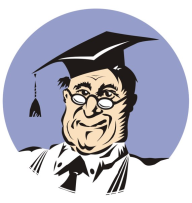 МЕТОДИЧЕСКАЯ РАЗРАБОТКА классного часа«Классный руководитель. Друг и наставник»г.Микунь2013 годЦель:Воспитание уважения к личности классного руководителя;Развитие коммуникативных способностей у учащихся;Способствовать формированию активной жизненной позиции;Узнать историю должности «Классный руководитель»Составить портрет будущего классного руководителя.Методы: словесные, наглядные, поисковая деятельность, работа со Справочно – правовой системой  КонсультантПлюс: Средняя школа.Задачи:Образовательная:Формировать и обучать умению анализировать дополнительную литературу к уроку;Совершенствовать навыки работы со Справочно-правовой системой КонсультантПлюс: Средняя школа.               Развивающая:Развивать у учащихся навыки работать в группе;Расширять правовой кругозор обучающихся, прививать навыки компьютерной грамотности  и коммуникативной деятельности.Продолжить работу по формированию основ правовой культуры и  гражданского самосознания учащихся через знакомство с нормативно-правовыми  актами                Воспитательная:Воспитывать сознательную гражданскую позицию, чувства уважения к личности классного руководителя.Формировать толерантность.Методические приёмы: аналитическая работа с документом, самостоятельная работа, творческая работа.Формы организации учебной деятельности: фронтальная работа, индивидуальная , работа в парах с материалом Справочно-правовой системы «КонсультантПлюс: Средняя школа»Оборудование : компьютер, мультимедийный проектор, презентация к уроку, Справочно-правовая система КонсультантПлюс: Средняя школа, раздаточный материал (таблица), инструкция по работе со Справочно-правовой системой КонсультантПлюс: Средняя школаЭтапы мероприятия:Организационный моментАктуализация темы, работа с инструкцией по работе со Справочно-правовой системой КонсультантПлюс: Средняя школаОсновная часть: изучение нового материала, работа с документами, составление таблицы, деловая играРефлексия                                               Ход урока                                                                                                                  Приложение №1Инструкция по работе с справочно-правовой системой КонсультантПлюс: Средняя      школаПункт 1.На рабочем столе найдите ярлык Справочно-правовой системы КонсультантПлюс: Средняя школа ( двумя щелчками мыши – откройте программу)Пункт 2.1)В поле Быстрый поиск наберите Декрет СНК РСФСР от 18.12.1923г., затем найти. Построить полный список , затем открыть «Устав единой Трудовой школы». Справа найдите оглавление  и щелкните по нему. 2) В разделе Учебно-воспитательная часть, изучите пункт 36.Пункт 31)В открытом документе перейдите  по гиперссылке Постановление на более поздний документ от 19.09.1933, в оглавлении найдите раздел III раздел «Управление и руководство школой» В  «Учителя и групповоды»2) Какие обязанности были у групповодов?Пункт 41.В поле Быстрый поиск наберите положение о воспитательной работе в школе в СССР, затем построить список, в левой части выделить Документы СССР(6). В правом окне найти Постановление Совмина СССР от 08.09.1970 № 749 «Об Уставе средней общеобразовательной школы». 2. Изучить обязанности классного руководителя в 70-е годы. Пункт 51.В поле Быстрый поиск наберите Приказ Минобрнауки РФ от 03.02.2006г. № 21 «Об утверждении Методических рекомендаций об осуществлении функций классного руководителя.2. Перечислите  определяющие  функции в деятельности классных руководителей?Целевая аудитория: 9 классМероприятие: классный часРазработал: Гордюшкина Татьяна Александровна,учитель истории и обществознанияЭтапыурока         Деятельность учителя и учащихсяКомментарии    1.Органи-зацион-ный моментЗдравствуйте , ребята. Меня зовут, Татьяна Александровна. У нас на классном часе много гостей. Не волнуйтесь, у нас всё получится. Сегодня на классном часе вы будете работать индивидуально и в парах. Я попрошу вас быть внимательными друг к другу , помогать друг другу.Слайд №1Воспитатель-ное мероприятие    2.Актуа-лизациятемыНачало мероприятия:  Шуточная притча.Когда родился новый человек, к его колыбели спустились три феи. И сказала первая фея: Ты будешь вечно молод, потому что рядом с тобой всегда будут дети. И сказала вторая фея: Ты будешь, красив мыслями и душой, потому что нет благороднее призвания дарить свое сердце детям.
И сказала третья фея: Ты будешь, бессмертен, потому что ты продолжишь свою жизнь в своих учениках.
Но тут к колыбели спустилась четвертая фея, злая, и мрачным голосом проверещала: Но ты вечно будешь проверять дневники, рабочий день твой будет 8 часов до обеда и 8 часов после, все мысли твои будут в школе и только о школе и никогда ты не успокоишься. Так что выбирай, пока не поздно!Человек: Поздно, эта фея всегда является слишком поздно, и те люди, которые решили связать свою жизнь со школой, с детьми, никогда не изменят этой прекрасной профессии.Догадались ли вы, о ком шла речь?(ответы учащихся: классный руководитель)Совершенно верно.Тема классного часа « Классный руководитель. Друг и наставник»Мы попробуем узнать как менялось положение классного  руководителя  на протяжении 100 лет с помощью Справочно-правовой системы КонсультантПлюс: Средняя школаУ вас на столах  лежит инструкция по работе с данной программой , посмотрите её, пожалуйста, и подготовьте свой компьютер к работе.( Работа с инструкцией, Приложение №1Выполните только 1 пункт инструкции)Спасибо, рабочее место у нас готово.Слайд №2-10Притча об УчителеСлайд№11Тема урока:Классный руководительСлайд№12Инструкция3.Изуче-ние  но-вого ма-териалаА знаете ли вы историю классного руководства?Официально институт классных наставников был утвержден в .Назначались они из числа преподавателей, которые вместе с тем проводили и учебные занятия. 
Круг обязанностей классных наставников был очень широк: поддержание порядка на уроках; контроль за посещением, наличием учебных пособий; ведение школьной документации; знание их способностей, прилежания, успехов; проведение ежемесячных совещаний с учителями, работающими в классе; составление письменного отчета. Классный наставник должен был также воспитывать у учащихся чувство уважения к закону и его исполнителям, преданность государю и Отечеству. Особое внимание уделялось укреплению и развитию религиозного чувства. Однако на практике деятельность классных наставников ограничивалась только наблюдением за порядком и дисциплиной. 
Следует отметить и тот факт, что эта должность была не престижной. Несмотря на то , что директором гимназии мог стать только человек, работавший классным наставником, за исполнение данных функций он получал всего 160 рублей в год, тогда как зарплата старшего учителя достигала 2,5 тысячи рублей в год. Кроме того, поскольку акцент в гимназиях был сделан на обучение, у классных наставников, учебная нагрузка которым не снижалась, почти не было времени на организацию и осуществление воспитательной работы. После . начинается строительство новой советской школы. Ее доминирующей задачей стало политическое воспитание учащихся на основе коммунистической идеологии. Однако далеко не все учителя желали и умели воспитывать детей в духе требований новой власти. В первичных коллективах воспитательной работе внимания практически не уделялось. Приоритетным было создание и развитие общешкольного ученического коллектива. Функции учителей, прикрепленных к классам (группам) для организации воспитательной работы, определялись конкретными нуждами школы и носили преимущественно технический характер (сбор сведений об учащихся, родителях, посещаемости и так далее). По сути, классный наставник воспитательной работой не занимался. В 20-е годы при Советской власти школа втянулась в полосу экспериментов в образовании.А что это за эксперименты,  мы узнаем в СПС КонсультантПлюс (Работа с СПС КонсультантПлюс- инструкция п.2)Выполнить задания в Приложении №21)В поле Быстрый поиск наберите Декрет СНК РСФСР от 18.12.1923г., затем найти. Построить полный список , затем открыть «Устав единой Трудовой школы». Справа найдите оглавление  и щелкните по нему. 2) В разделе Учебно-воспитательная часть, изучите пункт 36.(ответы учащихся: В школах как 1-й, так и 2-й ступени вводится детское самоуправление, начиная с элементарнейших его форм, постепенно развивающееся в стройную оформленную организацию)
В . классное наставничество было официально ликвидировано и сделана ставка на ученическое самоуправление(Крупская, Луначарский, Лепешинский). Метапредметное обучение было широко распространено в это время. Все это отражено в Основных положениях единой трудовой школы и называлось тогда методом проектов. Желание уйти от классической системы образования, сложившейся в России, сбросить с корабля современности то, что напоминало прежние порядки. Метапредметное обучение разделялось на ступени, так, на первой ступени – самой младшей –  с детьми просто гуляли, беседовали, давали им целостное представление об окружающем мире, уходя от предметного обучения. На старших ступенях обучения с детьми проводили экскурсии, диспуты, споры.  Однако желаемые результаты не были достигнуты, более того — ученические организации в середине 20-х гг. находились в состоянии кризиса. Причинами его стали недостаток опыта организаторской деятельности детей, переоценка их возможностей и недооценка роли учителя в становлении самоуправления, массовая нищета и неграмотность населения приводили к тому, что часть родителей не понимала новых методов работы, не пускала детей в школу, да и детям бедноты не в чем было ходить в школу. 
Выходом из сложившейся ситуации явилось прикрепление учителей к группам учащихся — первичным школьным коллективам. Какие обязанности были у групповодов, мы узнаем  в СПС КонсультантПлюсСнова обращаемся к СПС КонсультантПлюсИнструкция п.3(По гиперссылке Постановление перейти на более поздний документ от 19.09.1933, в оглавлении найти III раздел «Управление и руководство школой» В «Учителя и групповоды»,проработать пункты 37 и 38)Какие обязанности были у групповодов?(ответы учащихся: знать каждого учащегося своей группы; созывать собрания группы; вести работу по повышению качества учебно-воспитательной работы; прививать культурно-гигиенические  навыки; борьба с отсевом и второгодничеством учащихся)В 1930 году  был введен всеобуч, а в 1932 году метод проектов жестко осудили. Советская школа вернулась к дореволюционной методике, в основе которой лежало предметное и межпредметное обучение.Была восстановлена  классно-урочная система, индивидуальный систематический учет знаний, разрабатываются стабильные программы и учебники и так далее. В связи с этим изменяется и положение групповодов.   В  1934 г. выходят Устав и Положение о единой трудовой школе, где отмечается, что обязанности по организации учебно-воспитательного процесса в первичных коллективах школы — классах — возлагаются на классного руководителя. Особое внимание в этот период уделялось проблемам, связанным с восстановление школьной сети и учебного процесса. Воспитательная работа как бы отошла на второй план.
В 1947 г. было утверждено новое Положение о классном руководителе. Основной задачей классного руководителя, по Положению 1947 г. , являлась организация и сплочение классного коллектива. Не менее важным аспектом деятельности было идейно-политическое воспитание учащихся. 
В круг обязанностей классного руководителя входили и работа с пионерской и комсомольской организациями, изучение школьниками «Правил для учащихся», контроль за их посещаемостью и успеваемостью, надзор за дисциплиной и поведением и так далее. Рекомендовалось заниматься и изучением учащихся, но о конкретных методиках речи практически не велось, да и осуществляться подобное исследование должно было не в интересах отдельной личности, а для создания работоспособного классного коллектива.В массовой школе конца 70-начала 80-х гг. отчетливо просматривалась тенденция к механическому увеличению круга обязанностей классного руководителя. Чтобы прояснить эту тенденцию мы обратимся в КонсультантПлюс   (Работа с СПС «КонсультантПлюс:Средняя школа»- инструкция п.4)В поле Быстрый поиск наберите положение о воспитательной работе в школе в СССР, затем построить список, в левой части выделить Документы СССР(6). В правом окне найти Постановление Совмина СССР от 08.09.1970 № 749 «Об Уставе средней общеобразовательной школы». 2. Изучить обязанности классного руководителя в 70-е годы. Что входило в обязанности классного руководителя?(ответы учащихся: предполагалось, что чем больше направлений воспитательной работы будет им организовываться и контролироваться, тем успешнее пойдет воспитание учащихся). 
А что делает классный руководитель в школе сегодня?(Работа с СПС «КонсультантПлюс:Средняя школа»- инструкция п.5) 1.В поле Быстрый поиск наберите Приказ Минобрнауки РФ от 03.02.2006г. № 21 «Об утверждении Методических рекомендаций об осуществлении функций классного руководителя.Перечислите  определяющие  функции в деятельности классных руководителей?Какие  функции являются определяющими в деятельности классных руководителей?(ответыучащихся:1.Организационно-координирующие:- обеспечение связи общеобразовательного учреждения с семьей;- установление контактов с родителями ;- проведение бесед с родителями ;- взаимодействие с педагогическими работникам;- организация в классе образовательного процесса; -организация воспитательной работы с обучающимися; - стимулирование и учет деятельности обучающихся; - взаимодействие с каждым обучающимся ;- ведение документации (классный журнал, личные дела обучающихся, план работы классного руководителя).2. Коммуникативные:- регулирование межличностных отношений между обучающимися;- установление взаимодействия между педагогическими работниками и обучающимися;- содействие общему благоприятному психологическому климату в коллективе класса;- оказание помощи обучающимся в формировании коммуникативных качеств.3. Аналитико-прогностические:- изучение индивидуальных особенностей обучающихся и динамики их развития;- определение состояния и перспектив развития коллектива класса.4. Контрольные:- контроль за успеваемостью каждого обучающегося;- контроль за посещаемостью учебных занятий обучающимися.)Права классного руководителя.1. Участвовать в работе школьных структур самоуправления: педсовета, совета школы, профсоюзных и других органов школы.2. Выступать с инициативой, вносить предложения о совершенствовании деятельности школы.3. Создавать собственные воспитательные системы и программы, творчески применять новые методы, формы и приемы воспитания, руководствуясь гуманным принципом "не навреди".4. Защищать собственную честь и достоинство в школьных органах самоуправления.5. Принимать участие в выработке документов, определяющих систему материальных доплат и стимулов за разные объемы и результаты труда.Классный руководитель не имеет право:1.Унижать личное достоинство воспитанника, оскорблять его действием или словом. 2.Использовать отметку (школьный балл) для наказания ученика. 3.Злоупотреблять доверием ребенка, нарушать данное воспитаннику слово.4.Использовать семью (родителей или родственников) для наказания ребенка.5.Обсуждать "за глаза" своих коллег, представлять их в невыгодном свете. Сочетание слов "классный руководитель" понятны и тому, кто уже закончил школу, и тому, кто еще учится в ней.Очень часто случается, что все воспоминания о школе, так или иначе связаны с именем классного руководителя.Я  попрошу Вас сесть в круг и представить, что мы в походе, вечер, трещат поленья в костре, вокруг сосны, чай в термосе , сидим и ведём разговор. И в ходе беседы мы должны нарисовать портрет будущего классного руководителя. Но для этого вам нужно сказать по одному качеству вашего классного руководителя.Давайте добавим  качества, умения, права которыми должен обладать классный руководитель.
Мой девиз как классного руководителя:
Дети в классе - это твоё отражение: старайся постоянно работать над собой. Главное - сохраняй молодость души на долгие годы, тогда тебе легче будет понять юных, рядом с которыми должна состояться твоя счастливая профессиональная карьера.Если мы начертим схему «Классный руководитель- учащиеся» где будет находиться классный руководитель?Центральная фигураНаблюдательАдминистраторМенеджерИтак, подведем итоги.Какую же информацию о Классном руководстве мы сегодня получили?(Возможные ответы учащихся:узнали историю кл.рук.. права и обязанности и функции кл.рук.,)Откуда мы получили информацию о классном руководителе?(Возможные ответы учащихся: из Справочно-правовой системы  КонсультантПлюс:Средняя школа)Понравилась ли вам работа с данной системой?Слайд№13Классные наставникиСлайд№14Классное самоуправлениеСлайд№15-16Советская школаСлайд№17Современный классный руководительСлайд№18Мой класс4.Рефлексия.Рефлексия.Что я запомнил? Что я нового для себя узнал? Что я знал ранее? В чем мои знания пополнились?Классное руководство - это не работа, это образ жизни.Мне сегодня понравилась ваша работа на уроке и на память о сегодняшнем уроке я хочу подарить вам буклеты о правах и обязанностях учащихся.Спасибо большое всем за работу!Слайд№19Фото животного с детёнышами